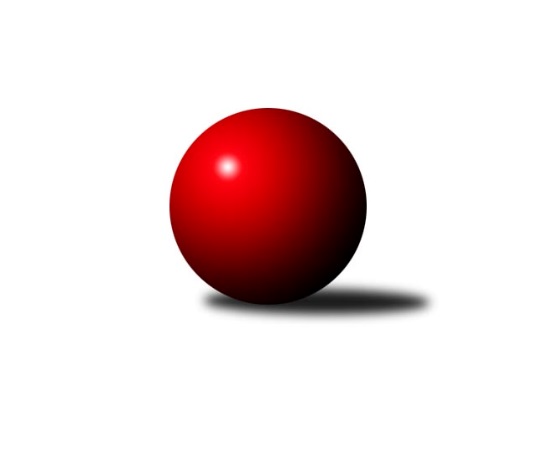 Č.15Ročník 2015/2016	4.5.2024 3. KLM C 2015/2016Statistika 15. kolaTabulka družstev:		družstvo	záp	výh	rem	proh	skore	sety	průměr	body	plné	dorážka	chyby	1.	TJ Sokol Chvalíkovice ˝A˝	15	11	1	3	82.0 : 38.0 	(201.0 : 159.0)	3200	23	2143	1057	29.3	2.	HKK Olomouc ˝B˝	15	11	0	4	73.0 : 47.0 	(195.5 : 164.5)	3139	22	2131	1008	33.1	3.	TJ Unie Hlubina ˝A˝	15	9	3	3	75.0 : 45.0 	(196.0 : 164.0)	3185	21	2148	1038	29.4	4.	TJ Jiskra Rýmařov ˝A˝	15	10	0	5	71.0 : 49.0 	(189.5 : 170.5)	3199	20	2161	1038	31.6	5.	KK Zábřeh ˝B˝	15	8	1	6	67.0 : 53.0 	(186.0 : 174.0)	3170	17	2130	1039	33.2	6.	TJ Zbrojovka Vsetín ˝A˝	15	8	1	6	66.0 : 54.0 	(190.5 : 169.5)	3170	17	2146	1024	29.6	7.	TJ Sokol Bohumín ˝A˝	15	6	1	8	59.0 : 61.0 	(179.0 : 181.0)	3111	13	2106	1006	32.5	8.	TJ Tatran Litovel ˝A˝	15	5	2	8	48.5 : 71.5 	(162.5 : 197.5)	3096	12	2092	1004	33.7	9.	KK Šumperk˝A˝	15	5	0	10	46.0 : 74.0 	(165.0 : 195.0)	3106	10	2092	1014	30	10.	TJ Sokol Rybník	15	5	0	10	45.0 : 75.0 	(166.0 : 194.0)	3158	10	2141	1016	36.7	11.	Sokol Přemyslovice˝A˝	15	4	0	11	46.0 : 74.0 	(167.5 : 192.5)	3105	8	2117	988	36.3	12.	TJ Sokol Sedlnice ˝A˝	15	3	1	11	41.5 : 78.5 	(161.5 : 198.5)	3114	7	2114	1001	39.6Tabulka doma:		družstvo	záp	výh	rem	proh	skore	sety	průměr	body	maximum	minimum	1.	TJ Unie Hlubina ˝A˝	8	6	2	0	46.0 : 18.0 	(107.5 : 84.5)	3076	14	3148	3018	2.	TJ Jiskra Rýmařov ˝A˝	8	7	0	1	45.0 : 19.0 	(108.5 : 83.5)	3269	14	3358	3141	3.	TJ Zbrojovka Vsetín ˝A˝	8	6	1	1	42.0 : 22.0 	(108.5 : 83.5)	3174	13	3305	3060	4.	TJ Sokol Chvalíkovice ˝A˝	7	6	0	1	43.0 : 13.0 	(109.0 : 59.0)	3271	12	3420	3173	5.	KK Zábřeh ˝B˝	7	6	0	1	41.0 : 15.0 	(95.5 : 72.5)	3176	12	3268	3097	6.	HKK Olomouc ˝B˝	7	6	0	1	38.5 : 17.5 	(94.0 : 74.0)	3260	12	3346	3207	7.	TJ Sokol Bohumín ˝A˝	7	4	0	3	34.0 : 22.0 	(91.0 : 77.0)	3048	8	3117	2987	8.	KK Šumperk˝A˝	8	4	0	4	33.0 : 31.0 	(97.5 : 94.5)	3141	8	3215	3067	9.	TJ Tatran Litovel ˝A˝	7	2	2	3	26.5 : 29.5 	(81.5 : 86.5)	3091	6	3144	3038	10.	TJ Sokol Rybník	7	3	0	4	24.0 : 32.0 	(81.0 : 87.0)	3370	6	3426	3309	11.	Sokol Přemyslovice˝A˝	8	2	0	6	24.0 : 40.0 	(88.5 : 103.5)	3087	4	3179	3020	12.	TJ Sokol Sedlnice ˝A˝	8	1	0	7	17.0 : 47.0 	(83.0 : 109.0)	3160	2	3293	3072Tabulka venku:		družstvo	záp	výh	rem	proh	skore	sety	průměr	body	maximum	minimum	1.	TJ Sokol Chvalíkovice ˝A˝	8	5	1	2	39.0 : 25.0 	(92.0 : 100.0)	3191	11	3396	2916	2.	HKK Olomouc ˝B˝	8	5	0	3	34.5 : 29.5 	(101.5 : 90.5)	3122	10	3247	2987	3.	TJ Unie Hlubina ˝A˝	7	3	1	3	29.0 : 27.0 	(88.5 : 79.5)	3204	7	3549	2985	4.	TJ Jiskra Rýmařov ˝A˝	7	3	0	4	26.0 : 30.0 	(81.0 : 87.0)	3189	6	3433	2951	5.	TJ Tatran Litovel ˝A˝	8	3	0	5	22.0 : 42.0 	(81.0 : 111.0)	3096	6	3227	2928	6.	TJ Sokol Sedlnice ˝A˝	7	2	1	4	24.5 : 31.5 	(78.5 : 89.5)	3108	5	3343	2938	7.	KK Zábřeh ˝B˝	8	2	1	5	26.0 : 38.0 	(90.5 : 101.5)	3169	5	3351	2969	8.	TJ Sokol Bohumín ˝A˝	8	2	1	5	25.0 : 39.0 	(88.0 : 104.0)	3119	5	3259	2965	9.	TJ Zbrojovka Vsetín ˝A˝	7	2	0	5	24.0 : 32.0 	(82.0 : 86.0)	3169	4	3417	3006	10.	Sokol Přemyslovice˝A˝	7	2	0	5	22.0 : 34.0 	(79.0 : 89.0)	3101	4	3227	3035	11.	TJ Sokol Rybník	8	2	0	6	21.0 : 43.0 	(85.0 : 107.0)	3127	4	3256	3013	12.	KK Šumperk˝A˝	7	1	0	6	13.0 : 43.0 	(67.5 : 100.5)	3101	2	3231	2889Tabulka podzimní části:		družstvo	záp	výh	rem	proh	skore	sety	průměr	body	doma	venku	1.	TJ Sokol Chvalíkovice ˝A˝	12	8	1	3	65.0 : 31.0 	(161.0 : 127.0)	3192	17 	5 	0 	1 	3 	1 	2	2.	HKK Olomouc ˝B˝	12	8	0	4	57.5 : 38.5 	(153.5 : 134.5)	3142	16 	5 	0 	1 	3 	0 	3	3.	TJ Unie Hlubina ˝A˝	12	6	3	3	54.0 : 42.0 	(153.0 : 135.0)	3128	15 	4 	2 	0 	2 	1 	3	4.	TJ Jiskra Rýmařov ˝A˝	12	7	0	5	51.0 : 45.0 	(147.5 : 140.5)	3200	14 	5 	0 	1 	2 	0 	4	5.	KK Zábřeh ˝B˝	12	6	1	5	53.0 : 43.0 	(147.0 : 141.0)	3158	13 	5 	0 	1 	1 	1 	4	6.	TJ Zbrojovka Vsetín ˝A˝	12	6	1	5	51.0 : 45.0 	(150.0 : 138.0)	3156	13 	5 	1 	0 	1 	0 	5	7.	TJ Tatran Litovel ˝A˝	12	5	2	5	44.5 : 51.5 	(132.0 : 156.0)	3121	12 	2 	2 	2 	3 	0 	3	8.	TJ Sokol Bohumín ˝A˝	12	5	1	6	49.0 : 47.0 	(144.5 : 143.5)	3128	11 	3 	0 	3 	2 	1 	3	9.	TJ Sokol Rybník	12	5	0	7	41.0 : 55.0 	(139.5 : 148.5)	3165	10 	3 	0 	3 	2 	0 	4	10.	KK Šumperk˝A˝	12	5	0	7	38.0 : 58.0 	(131.0 : 157.0)	3108	10 	4 	0 	2 	1 	0 	5	11.	TJ Sokol Sedlnice ˝A˝	12	3	1	8	36.0 : 60.0 	(135.0 : 153.0)	3101	7 	1 	0 	5 	2 	1 	3	12.	Sokol Přemyslovice˝A˝	12	3	0	9	36.0 : 60.0 	(134.0 : 154.0)	3108	6 	1 	0 	5 	2 	0 	4Tabulka jarní části:		družstvo	záp	výh	rem	proh	skore	sety	průměr	body	doma	venku	1.	TJ Unie Hlubina ˝A˝	3	3	0	0	21.0 : 3.0 	(43.0 : 29.0)	3287	6 	2 	0 	0 	1 	0 	0 	2.	TJ Jiskra Rýmařov ˝A˝	3	3	0	0	20.0 : 4.0 	(42.0 : 30.0)	3249	6 	2 	0 	0 	1 	0 	0 	3.	TJ Sokol Chvalíkovice ˝A˝	3	3	0	0	17.0 : 7.0 	(40.0 : 32.0)	3224	6 	1 	0 	0 	2 	0 	0 	4.	HKK Olomouc ˝B˝	3	3	0	0	15.5 : 8.5 	(42.0 : 30.0)	3175	6 	1 	0 	0 	2 	0 	0 	5.	TJ Zbrojovka Vsetín ˝A˝	3	2	0	1	15.0 : 9.0 	(40.5 : 31.5)	3206	4 	1 	0 	1 	1 	0 	0 	6.	KK Zábřeh ˝B˝	3	2	0	1	14.0 : 10.0 	(39.0 : 33.0)	3197	4 	1 	0 	0 	1 	0 	1 	7.	TJ Sokol Bohumín ˝A˝	3	1	0	2	10.0 : 14.0 	(34.5 : 37.5)	3059	2 	1 	0 	0 	0 	0 	2 	8.	Sokol Přemyslovice˝A˝	3	1	0	2	10.0 : 14.0 	(33.5 : 38.5)	3103	2 	1 	0 	1 	0 	0 	1 	9.	KK Šumperk˝A˝	3	0	0	3	8.0 : 16.0 	(34.0 : 38.0)	3121	0 	0 	0 	2 	0 	0 	1 	10.	TJ Sokol Sedlnice ˝A˝	3	0	0	3	5.5 : 18.5 	(26.5 : 45.5)	3163	0 	0 	0 	2 	0 	0 	1 	11.	TJ Tatran Litovel ˝A˝	3	0	0	3	4.0 : 20.0 	(30.5 : 41.5)	2996	0 	0 	0 	1 	0 	0 	2 	12.	TJ Sokol Rybník	3	0	0	3	4.0 : 20.0 	(26.5 : 45.5)	3199	0 	0 	0 	1 	0 	0 	2 Zisk bodů pro družstvo:		jméno hráče	družstvo	body	zápasy	v %	dílčí body	sety	v %	1.	Jiří Staněk 	TJ Sokol Chvalíkovice ˝A˝ 	15	/	15	(100%)	45.5	/	60	(76%)	2.	Michal Albrecht 	KK Zábřeh ˝B˝ 	15	/	15	(100%)	44.5	/	60	(74%)	3.	Milan Dědáček 	TJ Jiskra Rýmařov ˝A˝ 	14	/	15	(93%)	43.5	/	60	(73%)	4.	Fridrich Péli 	TJ Sokol Bohumín ˝A˝ 	12	/	15	(80%)	40	/	60	(67%)	5.	Jaroslav Tezzele 	TJ Jiskra Rýmařov ˝A˝ 	12	/	15	(80%)	37.5	/	60	(63%)	6.	Jan Körner 	KK Zábřeh ˝B˝ 	11	/	15	(73%)	37.5	/	60	(63%)	7.	Ladislav Stárek 	TJ Jiskra Rýmařov ˝A˝ 	11	/	15	(73%)	37.5	/	60	(63%)	8.	Přemysl Žáček 	TJ Unie Hlubina ˝A˝ 	10	/	13	(77%)	33	/	52	(63%)	9.	Eduard Tomek 	Sokol Přemyslovice˝A˝ 	9	/	13	(69%)	29	/	52	(56%)	10.	Vladimír Valenta 	TJ Sokol Chvalíkovice ˝A˝ 	9	/	14	(64%)	33	/	56	(59%)	11.	David Hendrych 	TJ Sokol Chvalíkovice ˝A˝ 	9	/	14	(64%)	27	/	56	(48%)	12.	Jakub Hendrych 	TJ Sokol Chvalíkovice ˝A˝ 	9	/	15	(60%)	34.5	/	60	(58%)	13.	Břetislav Sobota 	HKK Olomouc ˝B˝ 	9	/	15	(60%)	33	/	60	(55%)	14.	Jiří Čamek 	TJ Tatran Litovel ˝A˝ 	8.5	/	16	(53%)	36	/	64	(56%)	15.	Ivan Říha 	TJ Zbrojovka Vsetín ˝A˝ 	8	/	10	(80%)	25	/	40	(63%)	16.	Tomáš Műller 	TJ Sokol Rybník 	8	/	12	(67%)	30	/	48	(63%)	17.	Michal Hejtmánek 	TJ Unie Hlubina ˝A˝ 	8	/	12	(67%)	27.5	/	48	(57%)	18.	Kamil Axman 	TJ Tatran Litovel ˝A˝ 	8	/	13	(62%)	30.5	/	52	(59%)	19.	Pavel Niesyt 	TJ Sokol Bohumín ˝A˝ 	8	/	14	(57%)	33	/	56	(59%)	20.	Radek Grulich 	Sokol Přemyslovice˝A˝ 	8	/	14	(57%)	29.5	/	56	(53%)	21.	Jaromír Rabenseifner 	KK Šumperk˝A˝ 	8	/	14	(57%)	28	/	56	(50%)	22.	Petr Basta 	TJ Unie Hlubina ˝A˝ 	8	/	15	(53%)	32.5	/	60	(54%)	23.	Vlastimil Bělíček 	TJ Zbrojovka Vsetín ˝A˝ 	7	/	7	(100%)	23	/	28	(82%)	24.	Aleš Staněk 	TJ Sokol Chvalíkovice ˝A˝ 	7	/	9	(78%)	23.5	/	36	(65%)	25.	Petr Chodura 	TJ Unie Hlubina ˝A˝ 	7	/	10	(70%)	24	/	40	(60%)	26.	Dušan Říha 	HKK Olomouc ˝B˝ 	7	/	12	(58%)	25	/	48	(52%)	27.	Radek Malíšek 	HKK Olomouc ˝B˝ 	7	/	13	(54%)	30.5	/	52	(59%)	28.	Petr Kuttler 	TJ Sokol Bohumín ˝A˝ 	7	/	13	(54%)	24.5	/	52	(47%)	29.	Vladimír Konečný 	TJ Unie Hlubina ˝A˝ 	7	/	14	(50%)	28.5	/	56	(51%)	30.	Miroslav Kolář ml. 	TJ Sokol Rybník 	7	/	14	(50%)	24.5	/	56	(44%)	31.	Milan Janyška 	TJ Sokol Sedlnice ˝A˝ 	7	/	15	(47%)	30	/	60	(50%)	32.	František Oliva 	TJ Unie Hlubina ˝A˝ 	7	/	15	(47%)	29	/	60	(48%)	33.	Milan Sekanina 	HKK Olomouc ˝B˝ 	6.5	/	12	(54%)	22.5	/	48	(47%)	34.	Zdeněk Skala 	TJ Sokol Sedlnice ˝A˝ 	6.5	/	13	(50%)	30.5	/	52	(59%)	35.	Tomáš Dražil 	KK Zábřeh ˝B˝ 	6	/	8	(75%)	20	/	32	(63%)	36.	Josef Šrámek 	HKK Olomouc ˝B˝ 	6	/	9	(67%)	22	/	36	(61%)	37.	Ladislav Petr 	TJ Sokol Sedlnice ˝A˝ 	6	/	12	(50%)	28	/	48	(58%)	38.	Adam Běláška 	KK Šumperk˝A˝ 	6	/	12	(50%)	26	/	48	(54%)	39.	Jaroslav Tobola 	TJ Sokol Sedlnice ˝A˝ 	6	/	12	(50%)	23	/	48	(48%)	40.	Vladimír Kostka 	TJ Sokol Chvalíkovice ˝A˝ 	6	/	12	(50%)	21	/	48	(44%)	41.	Miroslav Kubík 	TJ Zbrojovka Vsetín ˝A˝ 	6	/	12	(50%)	21	/	48	(44%)	42.	Miroslav Dokoupil 	HKK Olomouc ˝B˝ 	6	/	13	(46%)	26	/	52	(50%)	43.	Zoltán Bagári 	TJ Zbrojovka Vsetín ˝A˝ 	6	/	13	(46%)	26	/	52	(50%)	44.	Martin Juřica 	TJ Sokol Sedlnice ˝A˝ 	6	/	13	(46%)	25	/	52	(48%)	45.	Marek Zapletal 	KK Šumperk˝A˝ 	6	/	14	(43%)	30.5	/	56	(54%)	46.	Miroslav Smrčka 	KK Šumperk˝A˝ 	6	/	14	(43%)	27	/	56	(48%)	47.	Jaromír Hendrych ml. 	HKK Olomouc ˝B˝ 	5	/	5	(100%)	13	/	20	(65%)	48.	Theodor Marančák 	TJ Zbrojovka Vsetín ˝A˝ 	5	/	6	(83%)	19	/	24	(79%)	49.	Pavel Močár 	Sokol Přemyslovice˝A˝ 	5	/	9	(56%)	17	/	36	(47%)	50.	Radek Hendrych 	TJ Sokol Chvalíkovice ˝A˝ 	5	/	9	(56%)	15.5	/	36	(43%)	51.	Tomáš Novosad 	TJ Zbrojovka Vsetín ˝A˝ 	5	/	10	(50%)	21.5	/	40	(54%)	52.	Martin Dolák 	TJ Zbrojovka Vsetín ˝A˝ 	5	/	10	(50%)	19.5	/	40	(49%)	53.	Petr Matějka 	KK Šumperk˝A˝ 	5	/	11	(45%)	19	/	44	(43%)	54.	Tomáš Hambálek 	TJ Zbrojovka Vsetín ˝A˝ 	5	/	13	(38%)	26.5	/	52	(51%)	55.	Milan Šula 	KK Zábřeh ˝B˝ 	5	/	13	(38%)	26	/	52	(50%)	56.	Josef Pilatík 	TJ Jiskra Rýmařov ˝A˝ 	5	/	13	(38%)	23.5	/	52	(45%)	57.	Miroslav Štěpán 	KK Zábřeh ˝B˝ 	5	/	14	(36%)	22	/	56	(39%)	58.	Jan Vencl 	TJ Sokol Rybník 	5	/	15	(33%)	31.5	/	60	(53%)	59.	Michal Zatyko 	TJ Unie Hlubina ˝A˝ 	4	/	5	(80%)	12	/	20	(60%)	60.	Aleš Kohutek 	TJ Sokol Bohumín ˝A˝ 	4	/	5	(80%)	9	/	20	(45%)	61.	Ladislav Janáč 	TJ Jiskra Rýmařov ˝A˝ 	4	/	9	(44%)	14	/	36	(39%)	62.	David Čulík 	TJ Tatran Litovel ˝A˝ 	4	/	11	(36%)	18.5	/	44	(42%)	63.	Tomáš Herrman 	TJ Sokol Rybník 	4	/	12	(33%)	21	/	48	(44%)	64.	Jaroslav Sedlář 	KK Šumperk˝A˝ 	4	/	12	(33%)	19.5	/	48	(41%)	65.	Jan Zaškolný 	TJ Sokol Bohumín ˝A˝ 	4	/	12	(33%)	15	/	48	(31%)	66.	Jiří Fiala 	TJ Tatran Litovel ˝A˝ 	4	/	13	(31%)	20.5	/	52	(39%)	67.	Jan Sedláček 	Sokol Přemyslovice˝A˝ 	4	/	14	(29%)	21.5	/	56	(38%)	68.	Jiří Kmoníček 	TJ Sokol Rybník 	4	/	14	(29%)	21.5	/	56	(38%)	69.	Lukáš Műller 	TJ Sokol Rybník 	4	/	15	(27%)	23.5	/	60	(39%)	70.	Matouš Krajzinger 	HKK Olomouc ˝B˝ 	3.5	/	6	(58%)	16.5	/	24	(69%)	71.	Jiří Zezulka st. 	TJ Jiskra Rýmařov ˝A˝ 	3	/	4	(75%)	9	/	16	(56%)	72.	Miroslav Talášek 	TJ Tatran Litovel ˝A˝ 	3	/	7	(43%)	15.5	/	28	(55%)	73.	Roman Honl 	TJ Sokol Bohumín ˝A˝ 	3	/	8	(38%)	14	/	32	(44%)	74.	Petr Axman 	TJ Tatran Litovel ˝A˝ 	3	/	8	(38%)	13	/	32	(41%)	75.	Miroslav Ondrouch 	Sokol Přemyslovice˝A˝ 	3	/	9	(33%)	17.5	/	36	(49%)	76.	Jiří Karafiát 	KK Zábřeh ˝B˝ 	3	/	9	(33%)	9.5	/	36	(26%)	77.	Zdeněk Peč 	Sokol Přemyslovice˝A˝ 	3	/	10	(30%)	19.5	/	40	(49%)	78.	Štefan Dendis 	TJ Sokol Bohumín ˝A˝ 	3	/	10	(30%)	16.5	/	40	(41%)	79.	František Baleka 	TJ Tatran Litovel ˝A˝ 	3	/	14	(21%)	20	/	56	(36%)	80.	Zdeněk Grulich 	Sokol Přemyslovice˝A˝ 	2	/	2	(100%)	4	/	8	(50%)	81.	Jozef Kuzma 	TJ Sokol Bohumín ˝A˝ 	2	/	3	(67%)	7	/	12	(58%)	82.	Martin Vitásek 	KK Zábřeh ˝B˝ 	2	/	4	(50%)	6	/	16	(38%)	83.	Josef Karafiát 	KK Zábřeh ˝B˝ 	2	/	5	(40%)	10.5	/	20	(53%)	84.	Miroslav Dušek 	TJ Sokol Rybník 	2	/	5	(40%)	10	/	20	(50%)	85.	Jan Stuchlík 	TJ Sokol Sedlnice ˝A˝ 	2	/	6	(33%)	8.5	/	24	(35%)	86.	Jaroslav Heblák 	TJ Jiskra Rýmařov ˝A˝ 	2	/	15	(13%)	22.5	/	60	(38%)	87.	Lukáš Modlitba 	TJ Sokol Bohumín ˝A˝ 	1	/	1	(100%)	4	/	4	(100%)	88.	František Langer 	KK Zábřeh ˝B˝ 	1	/	1	(100%)	3	/	4	(75%)	89.	Dalibor Hamrozy 	TJ Sokol Bohumín ˝A˝ 	1	/	1	(100%)	3	/	4	(75%)	90.	Tomáš Fraus 	Sokol Přemyslovice˝A˝ 	1	/	3	(33%)	5.5	/	12	(46%)	91.	Petr Brablec 	TJ Unie Hlubina ˝A˝ 	1	/	3	(33%)	5	/	12	(42%)	92.	Karol Nitka 	TJ Sokol Bohumín ˝A˝ 	1	/	4	(25%)	7	/	16	(44%)	93.	Jiří Šoupal 	Sokol Přemyslovice˝A˝ 	1	/	5	(20%)	8	/	20	(40%)	94.	Gustav Vojtek 	KK Šumperk˝A˝ 	1	/	7	(14%)	11	/	28	(39%)	95.	Jaroslav Chvostek 	TJ Sokol Sedlnice ˝A˝ 	1	/	8	(13%)	7	/	32	(22%)	96.	Pavel Dvořák 	Sokol Přemyslovice˝A˝ 	0	/	1	(0%)	2	/	4	(50%)	97.	Michal Kolář 	Sokol Přemyslovice˝A˝ 	0	/	1	(0%)	2	/	4	(50%)	98.	Jaroslav Klekner 	TJ Unie Hlubina ˝A˝ 	0	/	1	(0%)	1.5	/	4	(38%)	99.	Oldřich Pajchl 	Sokol Přemyslovice˝A˝ 	0	/	1	(0%)	1	/	4	(25%)	100.	Stanislav Brosinger 	TJ Tatran Litovel ˝A˝ 	0	/	1	(0%)	1	/	4	(25%)	101.	Milan Dvorský 	Sokol Přemyslovice˝A˝ 	0	/	1	(0%)	1	/	4	(25%)	102.	Radek Hejtman 	HKK Olomouc ˝B˝ 	0	/	1	(0%)	1	/	4	(25%)	103.	Dalibor Krejčiřík 	TJ Sokol Chvalíkovice ˝A˝ 	0	/	1	(0%)	1	/	4	(25%)	104.	Martin Kovács 	TJ Zbrojovka Vsetín ˝A˝ 	0	/	1	(0%)	1	/	4	(25%)	105.	Miroslav Plášek 	TJ Zbrojovka Vsetín ˝A˝ 	0	/	1	(0%)	1	/	4	(25%)	106.	Miroslav Sigmund 	TJ Tatran Litovel ˝A˝ 	0	/	1	(0%)	0.5	/	4	(13%)	107.	Miroslav Kašík 	TJ Zbrojovka Vsetín ˝A˝ 	0	/	1	(0%)	0	/	4	(0%)	108.	Daniel Bělíček 	TJ Zbrojovka Vsetín ˝A˝ 	0	/	2	(0%)	2	/	8	(25%)	109.	Lukáš Vybíral 	Sokol Přemyslovice˝A˝ 	0	/	2	(0%)	1	/	8	(13%)	110.	Mykola Vološčuk 	KK Zábřeh ˝B˝ 	0	/	2	(0%)	1	/	8	(13%)	111.	Lukáš Koliba 	TJ Sokol Sedlnice ˝A˝ 	0	/	2	(0%)	1	/	8	(13%)	112.	Vojtěch Jurníček 	Sokol Přemyslovice˝A˝ 	0	/	2	(0%)	1	/	8	(13%)	113.	Štěpán Charník 	TJ Jiskra Rýmařov ˝A˝ 	0	/	2	(0%)	0	/	8	(0%)	114.	Rostislav Kletenský 	TJ Sokol Sedlnice ˝A˝ 	0	/	3	(0%)	4.5	/	12	(38%)	115.	Ludvík Vymazal 	TJ Tatran Litovel ˝A˝ 	0	/	3	(0%)	3	/	12	(25%)Průměry na kuželnách:		kuželna	průměr	plné	dorážka	chyby	výkon na hráče	1.	TJ Lokomotiva Česká Třebová, 1-4	3381	2272	1109	32.9	(563.6)	2.	HKK Olomouc, 1-8	3235	2205	1029	35.3	(539.2)	3.	KK Jiskra Rýmařov, 1-4	3222	2167	1054	30.6	(537.1)	4.	TJ Opava, 1-4	3202	2164	1038	35.1	(533.8)	5.	TJ Valašské Meziříčí, 1-4	3196	2156	1039	36.4	(532.8)	6.	TJ Zbrojovka Vsetín, 1-4	3148	2115	1033	28.1	(524.7)	7.	KK Šumperk, 1-4	3133	2116	1017	27.3	(522.3)	8.	KK Zábřeh, 1-4	3131	2118	1013	34.6	(521.9)	9.	Sokol Přemyslovice, 1-4	3094	2085	1009	30.2	(515.8)	10.	TJ VOKD Poruba, 1-4	3034	2061	973	35.9	(505.8)	11.	TJ Sokol Bohumín, 1-4	3026	2071	955	39.5	(504.5)Nejlepší výkony na kuželnách:TJ Lokomotiva Česká Třebová, 1-4TJ Unie Hlubina ˝A˝	3549	14. kolo	Tomáš Dražil 	KK Zábřeh ˝B˝	645	10. koloTJ Jiskra Rýmařov ˝A˝	3433	4. kolo	Jan Vencl 	TJ Sokol Rybník	628	10. koloTJ Sokol Rybník	3426	8. kolo	Ladislav Stárek 	TJ Jiskra Rýmařov ˝A˝	625	4. koloTJ Sokol Rybník	3419	4. kolo	Tomáš Műller 	TJ Sokol Rybník	623	8. koloTJ Zbrojovka Vsetín ˝A˝	3417	8. kolo	Aleš Staněk 	TJ Sokol Chvalíkovice ˝A˝	619	1. koloTJ Sokol Chvalíkovice ˝A˝	3396	1. kolo	František Oliva 	TJ Unie Hlubina ˝A˝	618	14. koloTJ Sokol Rybník	3378	1. kolo	Jaroslav Tezzele 	TJ Jiskra Rýmařov ˝A˝	613	4. koloTJ Sokol Rybník	3376	10. kolo	Ivan Říha 	TJ Zbrojovka Vsetín ˝A˝	607	8. koloTJ Sokol Rybník	3372	2. kolo	Jiří Staněk 	TJ Sokol Chvalíkovice ˝A˝	602	1. koloKK Zábřeh ˝B˝	3351	10. kolo	Theodor Marančák 	TJ Zbrojovka Vsetín ˝A˝	602	8. koloHKK Olomouc, 1-8HKK Olomouc ˝B˝	3346	4. kolo	Matouš Krajzinger 	HKK Olomouc ˝B˝	612	11. koloHKK Olomouc ˝B˝	3292	11. kolo	Michal Albrecht 	KK Zábřeh ˝B˝	590	7. koloHKK Olomouc ˝B˝	3279	7. kolo	Martin Vitásek 	KK Zábřeh ˝B˝	590	7. koloKK Zábřeh ˝B˝	3267	7. kolo	Milan Dědáček 	TJ Jiskra Rýmařov ˝A˝	587	12. koloTJ Sokol Rybník	3256	9. kolo	Adam Běláška 	KK Šumperk˝A˝	584	4. koloTJ Unie Hlubina ˝A˝	3255	11. kolo	Břetislav Sobota 	HKK Olomouc ˝B˝	578	4. koloHKK Olomouc ˝B˝	3243	14. kolo	Břetislav Sobota 	HKK Olomouc ˝B˝	574	2. koloKK Šumperk˝A˝	3231	4. kolo	Josef Šrámek 	HKK Olomouc ˝B˝	573	14. koloHKK Olomouc ˝B˝	3230	12. kolo	Milan Sekanina 	HKK Olomouc ˝B˝	568	12. koloHKK Olomouc ˝B˝	3225	2. kolo	Milan Sekanina 	HKK Olomouc ˝B˝	566	4. koloKK Jiskra Rýmařov, 1-4TJ Jiskra Rýmařov ˝A˝	3358	7. kolo	Milan Dědáček 	TJ Jiskra Rýmařov ˝A˝	612	7. koloTJ Jiskra Rýmařov ˝A˝	3336	13. kolo	Jiří Staněk 	TJ Sokol Chvalíkovice ˝A˝	597	7. koloTJ Jiskra Rýmařov ˝A˝	3319	15. kolo	Milan Dědáček 	TJ Jiskra Rýmařov ˝A˝	590	8. koloTJ Jiskra Rýmařov ˝A˝	3305	3. kolo	Jaroslav Tezzele 	TJ Jiskra Rýmařov ˝A˝	588	15. koloTJ Jiskra Rýmařov ˝A˝	3241	10. kolo	Milan Dědáček 	TJ Jiskra Rýmařov ˝A˝	583	3. koloTJ Jiskra Rýmařov ˝A˝	3239	8. kolo	Ladislav Janáč 	TJ Jiskra Rýmařov ˝A˝	583	3. koloTJ Sokol Rybník	3231	15. kolo	Milan Dědáček 	TJ Jiskra Rýmařov ˝A˝	581	1. koloSokol Přemyslovice˝A˝	3227	8. kolo	Jiří Kmoníček 	TJ Sokol Rybník	578	15. koloTJ Tatran Litovel ˝A˝	3227	3. kolo	Jaroslav Tezzele 	TJ Jiskra Rýmařov ˝A˝	577	10. koloTJ Jiskra Rýmařov ˝A˝	3210	1. kolo	Jaroslav Sedlář 	KK Šumperk˝A˝	574	10. koloTJ Opava, 1-4TJ Sokol Chvalíkovice ˝A˝	3420	4. kolo	Aleš Staněk 	TJ Sokol Chvalíkovice ˝A˝	623	4. koloTJ Sokol Chvalíkovice ˝A˝	3321	10. kolo	Jiří Staněk 	TJ Sokol Chvalíkovice ˝A˝	612	8. koloTJ Sokol Chvalíkovice ˝A˝	3320	8. kolo	Aleš Staněk 	TJ Sokol Chvalíkovice ˝A˝	607	6. koloTJ Sokol Chvalíkovice ˝A˝	3262	2. kolo	Michal Albrecht 	KK Zábřeh ˝B˝	604	8. koloTJ Sokol Chvalíkovice ˝A˝	3209	14. kolo	Jiří Staněk 	TJ Sokol Chvalíkovice ˝A˝	597	4. koloTJ Sokol Rybník	3209	12. kolo	Jakub Hendrych 	TJ Sokol Chvalíkovice ˝A˝	587	10. koloKK Zábřeh ˝B˝	3196	8. kolo	Radek Hendrych 	TJ Sokol Chvalíkovice ˝A˝	586	4. koloTJ Sokol Chvalíkovice ˝A˝	3189	12. kolo	Vladimír Kostka 	TJ Sokol Chvalíkovice ˝A˝	578	14. koloKK Šumperk˝A˝	3184	2. kolo	Jan Vencl 	TJ Sokol Rybník	576	12. koloTJ Sokol Chvalíkovice ˝A˝	3173	6. kolo	Aleš Staněk 	TJ Sokol Chvalíkovice ˝A˝	573	8. koloTJ Valašské Meziříčí, 1-4TJ Sokol Chvalíkovice ˝A˝	3378	11. kolo	Aleš Staněk 	TJ Sokol Chvalíkovice ˝A˝	613	11. koloTJ Sokol Sedlnice ˝A˝	3293	11. kolo	Milan Šula 	KK Zábřeh ˝B˝	590	15. koloTJ Zbrojovka Vsetín ˝A˝	3286	13. kolo	Martin Dolák 	TJ Zbrojovka Vsetín ˝A˝	588	13. koloTJ Sokol Bohumín ˝A˝	3248	7. kolo	Jiří Staněk 	TJ Sokol Chvalíkovice ˝A˝	583	11. koloHKK Olomouc ˝B˝	3247	3. kolo	Milan Dědáček 	TJ Jiskra Rýmařov ˝A˝	578	9. koloTJ Sokol Sedlnice ˝A˝	3246	1. kolo	David Hendrych 	TJ Sokol Chvalíkovice ˝A˝	577	11. koloKK Zábřeh ˝B˝	3238	15. kolo	Vladimír Valenta 	TJ Sokol Chvalíkovice ˝A˝	577	11. koloTJ Jiskra Rýmařov ˝A˝	3217	9. kolo	Roman Honl 	TJ Sokol Bohumín ˝A˝	576	7. koloTJ Sokol Sedlnice ˝A˝	3194	9. kolo	Petr Kuttler 	TJ Sokol Bohumín ˝A˝	573	7. koloTJ Sokol Sedlnice ˝A˝	3165	7. kolo	Jaroslav Tezzele 	TJ Jiskra Rýmařov ˝A˝	568	9. koloTJ Zbrojovka Vsetín, 1-4TJ Zbrojovka Vsetín ˝A˝	3305	11. kolo	Vlastimil Bělíček 	TJ Zbrojovka Vsetín ˝A˝	621	9. koloTJ Zbrojovka Vsetín ˝A˝	3286	9. kolo	Vlastimil Bělíček 	TJ Zbrojovka Vsetín ˝A˝	583	11. koloTJ Jiskra Rýmařov ˝A˝	3268	11. kolo	Vlastimil Bělíček 	TJ Zbrojovka Vsetín ˝A˝	582	12. koloTJ Zbrojovka Vsetín ˝A˝	3185	12. kolo	Milan Dědáček 	TJ Jiskra Rýmařov ˝A˝	582	11. koloTJ Sokol Chvalíkovice ˝A˝	3176	15. kolo	Ladislav Stárek 	TJ Jiskra Rýmařov ˝A˝	581	11. koloTJ Zbrojovka Vsetín ˝A˝	3174	5. kolo	Vlastimil Bělíček 	TJ Zbrojovka Vsetín ˝A˝	578	14. koloTJ Zbrojovka Vsetín ˝A˝	3135	15. kolo	Theodor Marančák 	TJ Zbrojovka Vsetín ˝A˝	577	11. koloTJ Zbrojovka Vsetín ˝A˝	3134	7. kolo	David Hendrych 	TJ Sokol Chvalíkovice ˝A˝	575	15. koloHKK Olomouc ˝B˝	3133	5. kolo	Theodor Marančák 	TJ Zbrojovka Vsetín ˝A˝	572	15. koloTJ Zbrojovka Vsetín ˝A˝	3115	14. kolo	Theodor Marančák 	TJ Zbrojovka Vsetín ˝A˝	570	5. koloKK Šumperk, 1-4TJ Sokol Chvalíkovice ˝A˝	3287	13. kolo	Vladimír Konečný 	TJ Unie Hlubina ˝A˝	601	9. koloTJ Unie Hlubina ˝A˝	3237	9. kolo	Aleš Staněk 	TJ Sokol Chvalíkovice ˝A˝	593	13. koloKK Šumperk˝A˝	3215	7. kolo	Břetislav Sobota 	HKK Olomouc ˝B˝	591	15. koloKK Šumperk˝A˝	3203	13. kolo	Jiří Staněk 	TJ Sokol Chvalíkovice ˝A˝	581	13. koloKK Šumperk˝A˝	3158	3. kolo	Jaroslav Sedlář 	KK Šumperk˝A˝	569	9. koloKK Šumperk˝A˝	3157	5. kolo	Jan Sedláček 	Sokol Přemyslovice˝A˝	562	11. koloHKK Olomouc ˝B˝	3139	15. kolo	Miroslav Smrčka 	KK Šumperk˝A˝	562	12. koloSokol Přemyslovice˝A˝	3133	11. kolo	Marek Zapletal 	KK Šumperk˝A˝	561	7. koloKK Šumperk˝A˝	3119	9. kolo	Martin Juřica 	TJ Sokol Sedlnice ˝A˝	561	12. koloTJ Zbrojovka Vsetín ˝A˝	3111	3. kolo	Jaromír Rabenseifner 	KK Šumperk˝A˝	560	3. koloKK Zábřeh, 1-4KK Zábřeh ˝B˝	3268	4. kolo	Michal Albrecht 	KK Zábřeh ˝B˝	597	4. koloKK Zábřeh ˝B˝	3236	12. kolo	Michal Albrecht 	KK Zábřeh ˝B˝	577	2. koloKK Zábřeh ˝B˝	3193	2. kolo	Tomáš Dražil 	KK Zábřeh ˝B˝	567	12. koloTJ Tatran Litovel ˝A˝	3184	9. kolo	Eduard Tomek 	Sokol Přemyslovice˝A˝	565	14. koloKK Zábřeh ˝B˝	3170	9. kolo	Josef Karafiát 	KK Zábřeh ˝B˝	562	4. koloKK Zábřeh ˝B˝	3169	14. kolo	Přemysl Žáček 	TJ Unie Hlubina ˝A˝	562	12. koloTJ Unie Hlubina ˝A˝	3127	12. kolo	Milan Šula 	KK Zábřeh ˝B˝	561	12. koloKK Zábřeh ˝B˝	3099	11. kolo	Michal Albrecht 	KK Zábřeh ˝B˝	561	9. koloKK Zábřeh ˝B˝	3097	6. kolo	František Oliva 	TJ Unie Hlubina ˝A˝	558	12. koloTJ Sokol Bohumín ˝A˝	3082	11. kolo	Michal Albrecht 	KK Zábřeh ˝B˝	557	6. koloSokol Přemyslovice, 1-4Sokol Přemyslovice˝A˝	3179	15. kolo	Michal Albrecht 	KK Zábřeh ˝B˝	578	3. koloTJ Jiskra Rýmařov ˝A˝	3171	14. kolo	Pavel Močár 	Sokol Přemyslovice˝A˝	565	3. koloHKK Olomouc ˝B˝	3167	8. kolo	Jiří Čamek 	TJ Tatran Litovel ˝A˝	563	2. koloKK Zábřeh ˝B˝	3146	3. kolo	Eduard Tomek 	Sokol Přemyslovice˝A˝	561	9. koloHKK Olomouc ˝B˝	3144	13. kolo	Tomáš Műller 	TJ Sokol Rybník	560	5. koloTJ Tatran Litovel ˝A˝	3144	11. kolo	Milan Dědáček 	TJ Jiskra Rýmařov ˝A˝	559	14. koloTJ Zbrojovka Vsetín ˝A˝	3128	1. kolo	Jiří Čamek 	TJ Tatran Litovel ˝A˝	557	6. koloSokol Přemyslovice˝A˝	3125	5. kolo	Marek Zapletal 	KK Šumperk˝A˝	555	6. koloKK Šumperk˝A˝	3116	6. kolo	Radek Grulich 	Sokol Přemyslovice˝A˝	555	13. koloSokol Přemyslovice˝A˝	3113	3. kolo	Jan Sedláček 	Sokol Přemyslovice˝A˝	554	10. koloTJ VOKD Poruba, 1-4TJ Unie Hlubina ˝A˝	3148	3. kolo	Aleš Staněk 	TJ Sokol Chvalíkovice ˝A˝	560	5. koloTJ Unie Hlubina ˝A˝	3135	10. kolo	Přemysl Žáček 	TJ Unie Hlubina ˝A˝	556	10. koloTJ Unie Hlubina ˝A˝	3111	6. kolo	Petr Basta 	TJ Unie Hlubina ˝A˝	552	3. koloTJ Unie Hlubina ˝A˝	3103	5. kolo	Michal Albrecht 	KK Zábřeh ˝B˝	550	1. koloTJ Sokol Chvalíkovice ˝A˝	3093	5. kolo	Tomáš Műller 	TJ Sokol Rybník	549	3. koloTJ Zbrojovka Vsetín ˝A˝	3092	10. kolo	Milan Šula 	KK Zábřeh ˝B˝	549	1. koloTJ Unie Hlubina ˝A˝	3037	1. kolo	Petr Basta 	TJ Unie Hlubina ˝A˝	547	5. koloTJ Unie Hlubina ˝A˝	3033	13. kolo	František Oliva 	TJ Unie Hlubina ˝A˝	545	10. koloTJ Unie Hlubina ˝A˝	3025	8. kolo	Jan Vencl 	TJ Sokol Rybník	538	3. koloTJ Unie Hlubina ˝A˝	3018	15. kolo	Jiří Staněk 	TJ Sokol Chvalíkovice ˝A˝	537	5. koloTJ Sokol Bohumín, 1-4TJ Sokol Bohumín ˝A˝	3117	4. kolo	Pavel Niesyt 	TJ Sokol Bohumín ˝A˝	559	3. koloSokol Přemyslovice˝A˝	3072	6. kolo	Pavel Niesyt 	TJ Sokol Bohumín ˝A˝	557	13. koloTJ Sokol Bohumín ˝A˝	3071	13. kolo	Pavel Niesyt 	TJ Sokol Bohumín ˝A˝	553	10. koloTJ Tatran Litovel ˝A˝	3069	1. kolo	David Čulík 	TJ Tatran Litovel ˝A˝	542	1. koloTJ Sokol Rybník	3052	13. kolo	Petr Kuttler 	TJ Sokol Bohumín ˝A˝	541	6. koloHKK Olomouc ˝B˝	3052	10. kolo	Fridrich Péli 	TJ Sokol Bohumín ˝A˝	540	4. koloTJ Sokol Bohumín ˝A˝	3044	8. kolo	Vladimír Konečný 	TJ Unie Hlubina ˝A˝	539	4. koloTJ Sokol Bohumín ˝A˝	3044	6. kolo	Pavel Niesyt 	TJ Sokol Bohumín ˝A˝	539	8. koloTJ Sokol Bohumín ˝A˝	3041	1. kolo	Fridrich Péli 	TJ Sokol Bohumín ˝A˝	535	6. koloTJ Sokol Bohumín ˝A˝	3035	3. kolo	Pavel Niesyt 	TJ Sokol Bohumín ˝A˝	535	4. koloČetnost výsledků:	8.0 : 0.0	1x	7.0 : 1.0	16x	6.0 : 2.0	28x	5.0 : 3.0	7x	4.5 : 3.5	1x	4.0 : 4.0	5x	3.0 : 5.0	12x	2.5 : 5.5	1x	2.0 : 6.0	10x	1.0 : 7.0	8x	0.0 : 8.0	1x